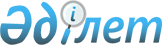 О внесении изменений в решение Илийского районного маслихата от 8 января 2021 года № 70-273 "О бюджетах поселка Боралдай и сельских округов Илийского района на 2021-2023 годы"Решение Илийского районного маслихата Алматинской области от 3 июня 2021 года № 7-26. Зарегистрирован в Министерстве юстиции Республики Казахстан 18 июня 2021 года № 23091
      Илийский районный маслихат РЕШИЛ:
      1. Внести в решение Илийского районного маслихата "О бюджетах поселка Боралдай и сельских округов Илийского района на 2021-2023 годы" от 8 января 2021 года № 70-273 (зарегистрировано в Реестре государственной регистрации нормативных правовых актов под № 5867) следующие изменения:
      пункты 1, 2, 3, 4, 5, 6, 7, 8, 9, 10 указанного решения изложить в новой редакции:
       "1. Утвердить бюджет поселка Боралдай 2021-2023 годы согласно приложениям 1, 2 и 3 к настоящему решению соответственно, в том числе на 2021 год в следующих объемах:
      1) доходы 274 021 тысячи тенге, в том числе:
      налоговые поступления 246 495 тысяч тенге;
      неналоговые поступления 0 тенге;
      поступления от продажи основного капитала 0 тенге;
      поступления трансфертов 27 526 тысяч тенге;
      2) затраты 349 007 тысяч тенге;
      3) чистое бюджетное кредитование 0 тенге, в том числе:
      бюджетные кредиты 0 тенге;
      погашение бюджетных кредитов 0 тенге;
      4) сальдо по операциям с финансовыми активами 0 тенге;
      приобретение финансовых активов 0 тенге;
      поступления от продажи финансовых активов государства 0 тенге;
      5) дефицит (профицит) бюджета (-) 74 986 тысяч тенге;
      6) финансирование дефицита (использование профицита) бюджета 74 986 тысяч тенге.
      поступление займов 0 тенге;
      погашение займов 0 тенге;
      используемые остатки бюджетных средств 74 986 тысяч тенге".
      "2. Утвердить бюджет Ащыбулакского сельского округа на 2021-2023 годы согласно приложениям 4, 5 и 6 к настоящему решению соответственно, в том числе на 2021 год в следующих объемах:
      1) доходы 226 586 тысяч тенге, в том числе:
      налоговые поступления 201 417 тысяч тенге; 
      неналоговые поступления 0 тенге;
      поступления от продажи основного капитала 0 тенге;
      поступления трансфертов 25 169 тысяч тенге;
      2) затраты 283 520 тысяч тенге;
      3) чистое бюджетное кредитование 0 тенге, в том числе:
      бюджетные кредиты 0 тенге;
      погашение бюджетных кредитов 0 тенге;
      4) сальдо по операциям с финансовыми активами 0 тенге;
      приобретение финансовых активов 0 тенге;
      поступления от продажи финансовых активов государства 0 тенге;
      5) дефицит (профицит) бюджета (-) 56 934 тысячи тенге;
      6) финансирование дефицита (использование профицита) бюджета 56 934 тысячи тенге.
      поступление займов 0 тенге;
      погашение займов 0 тенге;
      используемые остатки бюджетных средств 56 934 тысячи тенге".
      "3. Утвердить бюджет Байсеркенского сельского округа на 2021-2023 годы согласно приложениям 7, 8 и 9 к настоящему решению соответственно, в том числе на 2021 год в следующих объемах:
      1) доходы 329 960 тысяч тенге, в том числе:
      налоговые поступления 259 178 тысяч тенге; 
      неналоговые поступления 0 тенге;
      поступления от продажи основного капитала 0 тенге;
      поступления трансфертов 70 782 тысячи тенге;
      2) затраты 348 793 тысячи тенге;
      3) чистое бюджетное кредитование 0 тенге, в том числе:
      бюджетные кредиты 0 тенге;
      погашение бюджетных кредитов 0 тенге;
      4) сальдо по операциям с финансовыми активами 0 тенге;
      приобретение финансовых активов 0 тенге;
      поступления от продажи финансовых активов государства 0 тенге;
      5) дефицит (профицит) бюджета (-)18 833 тысячи тенге;
      6) финансирование дефицита (использование профицита) бюджета 18 833 тысячи тенге.
      поступление займов 0 тенге;
      погашение займов 0 тенге;
      используемые остатки бюджетных средств 18 833 тысячи тенге".
      "4. Утвердить бюджет Жетыгенского сельского округа на 2021-2023 годы согласно приложениям 10, 11 и 12 к настоящему решению соответственно, в том числе на 2021 год в следующих объемах:
      1) доходы 133 078 тысяч тенге, в том числе:
      налоговые поступления 113 147 тысяч тенге; 
      неналоговые поступления 0 тенге;
      поступления от продажи основного капитала 0 тенге;
      поступления трансфертов 19 931 тысячи тенге;
      2) затраты 172 701 тысячи тенге;
      3) чистое бюджетное кредитование 0 тенге, в том числе:
      бюджетные кредиты 0 тенге;
      погашение бюджетных кредитов 0 тенге;
      4) сальдо по операциям с финансовыми активами 0 тенге;
      приобретение финансовых активов 0 тенге;
      поступления от продажи финансовых активов государства 0 тенге;
      5) дефицит (профицит) бюджета (-) 39 623 тысячи тенге;
      6) финансирование дефицита (использование профицита) бюджета 39 623 тысячи тенге.
      поступление займов 0 тенге;
      погашение займов 0 тенге;
      используемые остатки бюджетных средств 39 623 тысячи тенге".
      "5. Утвердить бюджет КазЦИКовского сельского округа на 2021-2023 годы согласно приложениям 13, 14 и 15 к настоящему решению соответственно, в том числе на 2021 год в следующих объемах:
      1) доходы 105 370 тысяч тенге, в том числе:
      налоговые поступления 91 406 тысяч тенге;
      неналоговые поступления 0 тенге;
      поступления от продажи основного капитала 0 тенге;
      поступления трансфертов 13 964 тысячи тенге;
      2) затраты 119 262 тысячи тенге;
      3) чистое бюджетное кредитование 0 тенге, в том числе:
      бюджетные кредиты 0 тенге;
      погашение бюджетных кредитов 0 тенге;
      4) сальдо по операциям с финансовыми активами 0 тенге;
      приобретение финансовых активов 0 тенге;
      поступления от продажи финансовых активов государства 0 тенге;
      5) дефицит (профицит) бюджета (-) 13 892 тысячи тенге;
      6) финансирование дефицита (использование профицита) бюджета 13 892 тысячи тенге.
      поступление займов 0 тенге;
      погашение займов 0 тенге;
      используемые остатки бюджетных средств 13 892 тысячи тенге".
      "6. Утвердить бюджет Караойского сельского округа на 2021-2023 годы согласно приложениям 16, 17 и 18 к настоящему решению соответственно, в том числе на 2021 год в следующих объемах:
      1) доходы 86 917 тысяч тенге, в том числе:
      налоговые поступления 71 184 тысячи тенге; 
      неналоговые поступления 0 тенге;
      поступления от продажи основного капитала 0 тенге;
      поступления трансфертов 15 733 тысячи тенге;
      2) затраты 101 092 тысячи тенге;
      3) чистое бюджетное кредитование 0 тенге, в том числе:
      бюджетные кредиты 0 тенге;
      погашение бюджетных кредитов 0 тенге;
      4) сальдо по операциям с финансовыми активами 0 тенге;
      приобретение финансовых активов 0 тенге;
      поступления от продажи финансовых активов государства 0 тенге;
      5) дефицит (профицит) бюджета (-) 14 175 тысяч тенге;
      6) финансирование дефицита (использование профицита) бюджета 14 175 тысяч тенге.
      поступление займов 0 тенге;
      погашение займов 0 тенге;
      используемые остатки бюджетных средств 14 175 тысяч тенге".
      "7. Утвердить бюджет Куртинского сельского округа на 2021-2023 годы согласно приложениям 19, 20 и 21 к настоящему решению соответственно, в том числе на 2021 год в следующих объемах:
      1) доходы 57 572 тысячи тенге, в том числе:
      налоговые поступления 18 363 тысячи тенге; 
      неналоговые поступления 0 тенге;
      поступления от продажи основного капитала 0 тенге;
      поступления трансфертов 32 209 тысяч тенге;
      2) затраты 67 317 тысяч тенге;
      3) чистое бюджетное кредитование 0 тенге, в том числе:
      бюджетные кредиты 0 тенге;
      погашение бюджетных кредитов 0 тенге;
      4) сальдо по операциям с финансовыми активами 0 тенге;
      приобретение финансовых активов 0 тенге;
      поступления от продажи финансовых активов государства 0 тенге;
      5) дефицит (профицит) бюджета (-)9 745 тысяч тенге;
      6) финансирование дефицита (использование профицита) бюджета 9 745 тысяч тенге.
      поступление займов 0 тенге;
      погашение займов 0 тенге;
      используемые остатки бюджетных средств 9 745 тысяч тенге".
      "8. Утвердить бюджет Междуреченского сельского округа на 2021-2023 годы согласно приложениям 22, 23 и 24 к настоящему решению соответственно, в том числе на 2021 год в следующих объемах:
      1) доходы 84 778 тысяч тенге, в том числе:
      налоговые поступления 61 477 тысяч тенге; 
      неналоговые поступления 0 тенге;
      поступления от продажи основного капитала 0 тенге;
      поступления трансфертов 23 301 тысячи тенге.
      2) затраты 129 473 тысячи тенге;
      3) чистое бюджетное кредитование 0 тенге, в том числе:
      бюджетные кредиты 0 тенге;
      погашение бюджетных кредитов 0 тенге;
      4) сальдо по операциям с финансовыми активами 0 тенге;
      приобретение финансовых активов 0 тенге;
      поступления от продажи финансовых активов государства 0 тенге;
      5) дефицит (профицит) бюджета (-)44 695 тысяч тенге;
      6) финансирование дефицита (использование профицита) бюджета 44 695 тысяч тенге.
      поступление займов 0 тенге;
      погашение займов 0 тенге;
      используемые остатки бюджетных средств 44 695 тысяч тенге".
      "9. Утвердить бюджет Чапаевского сельского округа на 2021-2023 годы согласно приложениям 25, 26 и 27 к настоящему решению соответственно, в том числе на 2021 год в следующих объемах:
      1) доходы 84 020 тысяч тенге, в том числе:
      налоговые поступления 51 963 тысячи тенге; 
      неналоговые поступления 0 тенге;
      поступления от продажи основного капитала 0 тенге;
      поступления трансфертов 32 057 тысяч тенге;
      2) затраты 98 420 тысяч тенге;
      3) чистое бюджетное кредитование 0 тенге, в том числе:
      бюджетные кредиты 0 тенге;
      4) сальдо по операциям с финансовыми активами 0 тенге;
      приобретение финансовых активов 0 тенге;
      поступления от продажи финансовых активов государства 0 тенге;
      5) дефицит (профицит) бюджета (-)14 400 тысяч тенге;
      6) финансирование дефицита (использование профицита) бюджета 14 400 тысяч тенге.
      поступление займов 0 тенге;
      погашение займов 0 тенге;
      используемые остатки бюджетных средств 14 400 тысяч тенге".
      "10. Утвердить бюджет Энергетического сельского округа на 2021-2023 годы согласно приложениям 28, 29 и 30 к настоящему решению соответственно, в том числе на 2021 год в следующих объемах:
      1) доходы 512 379 тысяч тенге, в том числе:
      налоговые поступления 434 980 тысяч тенге; 
      неналоговые поступления 0 тенге;
      поступления от продажи основного капитала 0 тенге;
      поступления трансфертов 77 399 тысяч тенге;
      2) затраты 585 559 тысяч тенге;
      3) чистое бюджетное кредитование 0 тенге, в том числе:
      бюджетные кредиты 0 тенге;
      погашение бюджетных кредитов 0 тенге;
      4) сальдо по операциям с финансовыми активами 0 тенге;
      приобретение финансовых активов 0 тенге;
      поступления от продажи финансовых активов государства 0 тенге;
      5) дефицит (профицит) бюджета (-)73 180 тысяч тенге;
      6) финансирование дефицита (использование профицита) бюджета 73 180 тысяч тенге.
      поступление займов 0 тенге;
      погашение займов 0 тенге;
      используемые остатки бюджетных средств 73 180 тысяч тенге.".
      2. Приложения 1, 4, 7, 10, 13, 16, 19, 22, 25, 28 к указанному решению соответственно изложить в новой редакции согласно приложениям 1, 2, 3, 4, 5, 6, 7, 8, 9, 10 к настоящему решению.
      3. Настоящее решение вводится в действие с 1 января 2021 года. Бюджет поселка Боралдай на 2021 год Бюджет Ащыбулакского сельского округа на 2021 год Бюджет Байсеркенского сельского округа на 2021 год Бюджет Жетыгенского сельского округа на 2021 год Бюджет КазЦиковского сельского округа на 2021 год Бюджет Караойского сельского округа на 2021 год Бюджет Куртинского сельского округа на 2021 год Бюджет Междуреченского сельского округа на 2021 год Бюджет Чапаевского сельского округа на 2021 год Бюджет Энергетического сельского округа на 2021 год
					© 2012. РГП на ПХВ «Институт законодательства и правовой информации Республики Казахстан» Министерства юстиции Республики Казахстан
				
      Председатель сессии Илийского районного маслихата

С. Давлетов

      Секретарь Илийского районного маслихата

Р. Абилова
Приложение 1 к решению Илийского районного маслихата от 3 июня 2021 года № 7-26Приложение 1 к решению Илийского районного маслихата от 8 января 2021 года № 70-273
Категория
Категория
Категория
Категория
Категория
Сумма (тысяч тенге)
Класс
Класс
Класс
Класс
Сумма (тысяч тенге)
Подкласс
Подкласс
Подкласс
Сумма (тысяч тенге)
Наименование
Сумма (тысяч тенге)
І. Доходы
274 021
1
Налоговые поступления
246 495
01
Подоходный налог
50 746
2
Индивидуальный подоходный налог
50 746
04
Налоги на собственность
193 212
1
Налог на имущество
8 545
3
Земельный налог
7 545
4
Налог на транспортные средства
177 122
05
Внутренние налоги на товары, работы и услуги
2 537
4
Сборы за ведение предпринимательской и профессиональной деятельности
2 537
4
Поступление трансфертов
27 526
02
Трансферты из вышестоящих органов государственного управления
27 526
3
Трансферты из районного (города областного значения) бюджета
27 526
Категория
Категория
Категория
Категория
Категория
Сумма (тысяч тенге)
Класс
Класс
Класс
Класс
Сумма (тысяч тенге)
Подкласс
Подкласс
Подкласс
Сумма (тысяч тенге)
Наименование
Сумма (тысяч тенге)
І. Доходы
274 021
1
Налоговые поступления
246 495
01
Подоходный налог
50 746
2
Индивидуальный подоходный налог
50 746
04
Налоги на собственность
193 212
1
Налог на имущество
8 545
3
Земельный налог
7 545
4
Налог на транспортные средства
177 122
05
Внутренние налоги на товары, работы и услуги
2 537
4
Сборы за ведение предпринимательской и профессиональной деятельности
2 537
4
Поступление трансфертов
27 526
02
Трансферты из вышестоящих органов государственного управления
27 526
3
Трансферты из районного (города областного значения) бюджета
27 526
Функциональная группа
Функциональная группа
Функциональная группа
Функциональная группа
Функциональная группа
Функциональная группа
Сумма (тысяч тенге)
Функциональная подгруппа
Функциональная подгруппа
Функциональная подгруппа
Функциональная подгруппа
Функциональная подгруппа
Сумма (тысяч тенге)
Администратор бюджетных программ
Администратор бюджетных программ
Администратор бюджетных программ
Администратор бюджетных программ
Сумма (тысяч тенге)
Программа
Программа
Программа
Сумма (тысяч тенге)
Наименование
Сумма (тысяч тенге)
ІІ. Затраты
349 007
1
Государственные услуги общего характера
49 586
1
Представительные, исполнительные и другие органы, выполняющие общие функции государственного управления
49 586
124
Аппарат акима города районного значения, села, поселка, сельского округа
49 586
001
Услуги по обеспечению деятельности акима города районного значения,села, поселка, сельского округа
39 086
022
Капитальные расходы государственных органов
10 500
7
Жилищно - коммунальное хозяйство
137 599
2
Коммунальное хозяйство
6 000
124
Аппарат акима города районного значения, села, поселка, сельского округа
6 000
014
Организация водоснабжения населенных пунктов
6 000
3
Благоустройство населенных пунктов
131 599
124
Аппарат акима города районного значения, села, поселка, сельского округа
131 599
008
Освещение улиц населенных пунктов
36 618
009
Обеспечение санитарии населенных пунктов
7 838
011
Благоустройство и озеленение населенных пунктов
87 143
8
Культура, спорт, туризм и информационное пространство
3 500
1
Деятельность в области культуры
3 500
124
Аппарат акима города районного значения, села, поселка, сельского округа
3 500
006
Поддержка культурно-досуговой работы на местном уровне
3 500
12
Транспорт и коммуникации
18 239
1
Автомобильный транспорт
18 239
124
Аппарат акима города районного значения, села, поселка, сельского округа
18 239
013
Обеспечение функционирования автомобильных дорог в городах районного значения, селах, поселках, сельских округах
18 239
13
Прочие
27 526
9
Прочие
27 526
124
Аппарат акима города районного значения, села, поселка, сельского округа
27 526
040
Реализация мероприятий для решения вопросов обустройства населенных пунктов в реализацию мер по содействию экономическому развитию регионов в рамках Государственной программы развития регионов до 2025 года
27 526
15
Трансферты
112 557
1
Трансферты
112 557
124
Аппарат акима города районного значения, села, поселка, сельского округа
112 557
043
Бюджетные изъятия
112 194
051
Возврат неиспользованных (недоиспользованных) целевых трансфертов
363
III.Чистое бюджетное кредитование
0
Бюджетные кредиты
0
Категория
Категория
Категория
Категория
Категория
Сумма (тысяч тенге)
Класс
Класс
Класс
Класс
Сумма (тысяч тенге)
Подкласс
Подкласс
Подкласс
Сумма (тысяч тенге)
Наименование
Сумма (тысяч тенге)
5
Погашение бюджетных кредитов
0
01
Погашение бюджетных кредитов
0
1
Погашение бюджетных кредитов, выданных из государственного бюджета
0
Функциональная группа
Функциональная группа
Функциональная группа
Функциональная группа
Функциональная группа
 

Сумма, тысяч тенге
Функциональная подгруппа
Функциональная подгруппа
Функциональная подгруппа
Функциональная подгруппа
 

Сумма, тысяч тенге
Администратор бюджетных программ
Администратор бюджетных программ
Администратор бюджетных программ
 

Сумма, тысяч тенге
Программа
Программа
 

Сумма, тысяч тенге
Наименование
 

Сумма, тысяч тенге
IV. Сальдо по операциям с финансовыми активами
0
Приобретение финансовых активов
0
Категория
Категория
Категория
Категория
Категория
Сумма (тысяч тенге)
Класс
Класс
Класс
Класс
Сумма (тысяч тенге)
Подкласс
Подкласс
Подкласс
Сумма (тысяч тенге)
Наименование
Сумма (тысяч тенге)
6
Поступления от продажи финансовых активов государства
0
01
Поступления от продажи финансовых активов государства
0
1
Поступления от продажи финансовых активов внутри страны
0
Категория
Категория
Категория
Категория
Категория
Сумма (тысяч тенге)
Класс
Класс
Класс
Класс
Сумма (тысяч тенге)
Подкласс
Подкласс
Подкласс
Сумма (тысяч тенге)
Наименование
Сумма (тысяч тенге)
V. Дефицит (профицит) бюджета
-74 986
VI. Финансирование дефицита (использование профицита) бюджета
74 986
8
Используемые остатки бюджетных средств
74 986
01 
Остатки бюджетных средств
74 986
1
Свободные остатки бюджетных средств
74 986
Функциональная группа
Функциональная группа
Функциональная группа
Функциональная группа
Функциональная группа
Функциональная группа
Сумма (тысяч тенге)
Функциональная подгруппа
Функциональная подгруппа
Функциональная подгруппа
Функциональная подгруппа
Функциональная подгруппа
Сумма (тысяч тенге)
Администратор бюджетных программ
Администратор бюджетных программ
Администратор бюджетных программ
Администратор бюджетных программ
Сумма (тысяч тенге)
Программа
Программа
Программа
Сумма (тысяч тенге)
Наименование
Сумма (тысяч тенге)
16
Погашение займов
0
1
Погашение займов
0
124
Аппарат акима города районного значения, села, поселка, сельского округа
0
054
Возврат, использованных не по целевому назначению кредитов, выданных из районного (города областного значения) бюджета
0Приложение 2 к решению Илийского районного маслихата от 3 июня 2021 года № 7-26Приложение 4 к решению Илийского районного маслихата от 8 января 2021 года № 70-273
Категория
Категория
Категория
Категория
Категория
Сумма (тысяч тенге)
Класс
Класс
Класс
Класс
Сумма (тысяч тенге)
Подкласс
Подкласс
Подкласс
Сумма (тысяч тенге)
Наименование
Сумма (тысяч тенге)
І. Доходы
226 586
1
Налоговые поступления
201 417
01
Подоходный налог
33 329
2
Индивидуальный подоходный налог
33 329
04
Налоги на собственность
165 810
1
Налог на имущество
5 517
3
Земельный налог
6 178
4
Налог на транспортные средства
154 115
05
Внутренние налоги на товары, работы и услуги
2 278
4
Сборы за ведение предпринимательской и профессиональной деятельности
2 278
4
Поступление трансфертов
25 169
02
Трансферты из вышестоящих органов государственного управления
25 169
3
Трансферты из районного (города областного значения) бюджета
25 169
Функциональная группа
Функциональная группа
Функциональная группа
Функциональная группа
Функциональная группа
Функциональная группа
Сумма (тысяч тенге)
Функциональная подгруппа
Функциональная подгруппа
Функциональная подгруппа
Функциональная подгруппа
Функциональная подгруппа
Сумма (тысяч тенге)
Администратор бюджетных программ
Администратор бюджетных программ
Администратор бюджетных программ
Администратор бюджетных программ
Сумма (тысяч тенге)
Программа
Программа
Программа
Сумма (тысяч тенге)
Наименование
ІІ. Затраты
283 520
1
Государственные услуги общего характера
41 884
1
Представительные, исполнительные и другие органы, выполняющие общие функции государственного управления
41 884
124
Аппарат акима города районного значения, села, поселка, сельского округа
41 884
001
Услуги по обеспечению деятельности акима города районного значения, села, поселка, сельского округа
39 484 
022
Капитальные расходы государственных органов
2 400
7
Жилищно - коммунальное хозяйство
59 998
3
Благоустройство населенных пунктов
59 998
124
Аппарат акима города районного значения, села, поселка, сельского округа
59 998
008
Освещение улиц населенных пунктов
12 893
009
Обеспечение санитарии населенных пунктов
10 489
011
Благоустройство и озеленение населенных пунктов
36 616
8
Культура, спорт, туризм и информационное пространство
1 500
1
Деятельность в области культуры
1 500
124
Аппарат акима города районного значения, села, поселка, сельского округа
1 500
006
Поддержка культурно-досуговой работы на местном уровне
1 500
12
Транспорт и коммуникации
6 780
1
Автомобильный транспорт
6 780
124
Аппарат акима города районного значения, села, поселка, сельского округа
6 780
013
Обеспечение функционирования автомобильных дорог в городах районного значения, селах, поселках, сельских округах
6 780
13
Прочие
25 169
9
Прочие
25 169
124
Аппарат акима города районного значения, села, поселка, сельского округа
25 169
040
Реализация мероприятий для решения вопросов обустройства населенных пунктов в реализацию мер по содействию экономическому развитию регионов в рамках Государственной программы развития регионов до 2025 года
25 169
15
Трансферты
148 189
1
Трансферты
148 189
124
Аппарат акима города районного значения, села, поселка, сельского округа
148 189
043
Бюджетные изъятия
147 826
051
Возврат неиспользованных (недоиспользованных) целевых трансфертов
363
III.Чистое бюджетное кредитование
0
Бюджетные кредиты 
0
Категория
Категория
Категория
Категория
Категория
Сумма (тысяч тенге)
Класс
Класс
Класс
Класс
Сумма (тысяч тенге)
Подкласс
Подкласс
Подкласс
Сумма (тысяч тенге)
Наименование
Сумма (тысяч тенге)
5
Погашение бюджетных кредитов
0
01
Погашение бюджетных кредитов
0
1
Погашение бюджетных кредитов, выданных из государственного бюджета
0
Функциональная группа
Функциональная группа
Функциональная группа
Функциональная группа
Функциональная группа
 

Сумма, тысяч тенге
Функциональная подгруппа
Функциональная подгруппа
Функциональная подгруппа
Функциональная подгруппа
 

Сумма, тысяч тенге
Администратор бюджетных программ
Администратор бюджетных программ
Администратор бюджетных программ
 

Сумма, тысяч тенге
Программа
Программа
 

Сумма, тысяч тенге
Наименование
 

Сумма, тысяч тенге
IV. Сальдо по операциям с финансовыми активами
0
Приобретение финансовых активов
0
Категория
Категория
Категория
Категория
Категория
Сумма (тысяч тенге)
Класс
Класс
Класс
Класс
Сумма (тысяч тенге)
Подкласс
Подкласс
Подкласс
Сумма (тысяч тенге)
Наименование
Сумма (тысяч тенге)
6
Поступления от продажи финансовых активов государства
0
01
Поступления от продажи финансовых активов государства
0
1
Поступления от продажи финансовых активов внутри страны
0
Категория
Категория
Категория
Категория
Категория
Сумма (тысяч тенге)
Класс
Класс
Класс
Класс
Сумма (тысяч тенге)
Подкласс
Подкласс
Подкласс
Сумма (тысяч тенге)
Наименование
Сумма (тысяч тенге)
V. Дефицит (профицит) бюджета
-56 934
VI. Финансирование дефицита (использование профицита) бюджета
56 934
8
Используемые остатки бюджетных средств
56 934
01 
Остатки бюджетных средств
56 934
1
Свободные остатки бюджетных средств
56 934
Функциональная группа
Функциональная группа
Функциональная группа
Функциональная группа
Функциональная группа
Функциональная группа
Сумма (тысяч тенге)
Функциональная подгруппа
Функциональная подгруппа
Функциональная подгруппа
Функциональная подгруппа
Функциональная подгруппа
Сумма (тысяч тенге)
Администратор бюджетных программ
Администратор бюджетных программ
Администратор бюджетных программ
Администратор бюджетных программ
Сумма (тысяч тенге)
Программа
Программа
Программа
Сумма (тысяч тенге)
Наименование
Сумма (тысяч тенге)
16
Погашение займов
0
1
Погашение займов
0
124
Аппарат акима города районного значения, села, поселка, сельского округа
0
054
Возврат, использованных не по целевому назначению кредитов, выданных из районного (города областного значения) бюджета
0Приложение 3 к решению Илийского районного маслихата от 3 июня 2021 года № 7-26Приложение 7 к решению Илийского районного маслихата от 8 января 2021 года № 70-273
 Категория
 Категория
 Категория
 Категория
 Категория
Сумма (тысяч тенге)
Класс
Класс
Класс
Класс
Сумма (тысяч тенге)
Подкласс
Подкласс
Подкласс
Сумма (тысяч тенге)
Наименование
Сумма (тысяч тенге)
І. Доходы
329 960
1
Налоговые поступления
259 178
01
Подоходный налог
55 000
2
Индивидуальный подоходный налог
55 000
04
Налоги на собственность
199 391
1
Налог на имущество
8 500
3
Земельный налог
12 500
4
Налог на транспортные средства
178 391
05
Внутренние налоги на товары, работы и услуги
4 787
4
Сборы за ведение предпринимательской и профессиональной деятельности
4 787
4
Поступление трансфертов
70 782
02
Трансферты из вышестоящих органов государственного управления
70 782
3
Трансферты из районного (города областного значения) бюджета
70 782
Функциональная группа
Функциональная группа
Функциональная группа
Функциональная группа
Функциональная группа
Функциональная группа
Сумма (тысяч тенге)
Функциональная подгруппа
Функциональная подгруппа
Функциональная подгруппа
Функциональная подгруппа
Функциональная подгруппа
Сумма (тысяч тенге)
Администратор бюджетных программ
Администратор бюджетных программ
Администратор бюджетных программ
Администратор бюджетных программ
Сумма (тысяч тенге)
Программа
Программа
Программа
Сумма (тысяч тенге)
Наименование
Сумма (тысяч тенге)
ІІ. Затраты
348 793
1
Государственные услуги общего характера
59 182
1
Представительные, исполнительные и другие органы, выполняющие общие функции государственного управления
59 182
124
Аппарат акима города районного значения, села, поселка, сельского округа
59 182
001
Услуги по обеспечению деятельности акима города районного значения,села,поселка, сельского округа
58 182
022
Капитальные расходы государственных органов
1 000
7
Жилищно - коммунальное хозяйство
79 000
2
Коммунальное хозяйство
8 000
124
Аппарат акима города районного значения, села, поселка, сельского округа
8 000
014
Организация водоснабжения населенных пунктов
8 000
3
Благоустройство населенных пунктов
71 000
124
Аппарат акима города районного значения, села, поселка, сельского округа
71 000
008
Освещение улиц населенных пунктов
19 418
009
Обеспечение санитарии населенных пунктов
5 240
011
Благоустройство и озеленение населенных пунктов
46 342
8
Культура, спорт, туризм и информационное пространство
1 500
1
Деятельность в области культуры
1 500
124
Аппарат акима города районного значения, села, поселка, сельского округа
 1 500
006
Поддержка культурно-досуговой работы на местном уровне
1 500
12
Транспорт и коммуникации
15 247
1
Автомобильный транспорт
15 247
124
Аппарат акима города районного значения, села, поселка, сельского округа
15 247
013
Обеспечение функционирования автомобильных дорог в городах районного значения, селах, поселках, сельских округах
15 247
13
Прочие
27 933
9
Прочие
27 933
124
Аппарат акима города районного значения, села, поселка, сельского округа
27 933
040
Реализация мероприятий для решения вопросов обустройства населенных пунктов в реализацию мер по содействию экономическому развитию регионов в рамках Государственной программы развития регионов до 2025 года
27 933
15
Трансферты
165 931
1
Трансферты
165 931
124
Аппарат акима города районного значения, села, поселка, сельского округа
165 931
043
Бюджетные изъятия
165 568
048
Возврат неиспользованных (недоиспользованных) целевых трансфертов
363
III.Чистое бюджетное кредитование
0
Бюджетные кредиты 
0
Категория
Категория
Категория
Категория
Категория
Сумма (тысяч тенге)
Класс
Класс
Класс
Класс
Сумма (тысяч тенге)
Подкласс
Подкласс
Подкласс
Сумма (тысяч тенге)
Наименование
Сумма (тысяч тенге)
5
Погашение бюджетных кредитов
0
01
Погашение бюджетных кредитов
0
1
Погашение бюджетных кредитов, выданных из государственного бюджета
0
Функциональная группа
Функциональная группа
Функциональная группа
Функциональная группа
Функциональная группа
 

Сумма, тысяч тенге
Функциональная подгруппа
Функциональная подгруппа
Функциональная подгруппа
Функциональная подгруппа
 

Сумма, тысяч тенге
Администратор бюджетных программ
Администратор бюджетных программ
Администратор бюджетных программ
 

Сумма, тысяч тенге
Программа
Программа
 

Сумма, тысяч тенге
Наименование
 

Сумма, тысяч тенге
IV. Сальдо по операциям с финансовыми активами
0
Приобретение финансовых активов
0
Категория
Категория
Категория
Категория
Категория
Сумма (тысяч тенге)
Класс
Класс
Класс
Класс
Сумма (тысяч тенге)
Подкласс
Подкласс
Подкласс
Сумма (тысяч тенге)
Наименование
Сумма (тысяч тенге)
6
Поступления от продажи финансовых активов государства
0
01
Поступления от продажи финансовых активов государства
0
1
Поступления от продажи финансовых активов внутри страны
0
Категория
Категория
Категория
Категория
Категория
Сумма (тысяч тенге)
Класс
Класс
Класс
Класс
Сумма (тысяч тенге)
Подкласс
Подкласс
Подкласс
Сумма (тысяч тенге)
Наименование
Сумма (тысяч тенге)
V. Дефицит (профицит) бюджета
-18 833
VI. Финансирование дефицита (использование профицита) бюджета
18 833
8
Используемые остатки бюджетных средств
18 833
01 
Остатки бюджетных средств
18 833
1
Свободные остатки бюджетных средств
-18 833
Функциональная группа
Функциональная группа
Функциональная группа
Функциональная группа
Функциональная группа
Функциональная группа
Сумма (тысяч тенге)
Функциональная подгруппа
Функциональная подгруппа
Функциональная подгруппа
Функциональная подгруппа
Функциональная подгруппа
Сумма (тысяч тенге)
Администратор бюджетных программ
Администратор бюджетных программ
Администратор бюджетных программ
Администратор бюджетных программ
Сумма (тысяч тенге)
Программа
Программа
Программа
Сумма (тысяч тенге)
Наименование
Сумма (тысяч тенге)
16
Погашение займов
0
1
Погашение займов
0
124
Аппарат акима города районного значения, села, поселка, сельского округа
0
054
Возврат, использованных не по целевому назначению кредитов, выданных из районного (города областного значения) бюджета
0Приложение 4 к решению Илийского районного маслихата от 3 июня 2021 года № 7-26Приложение 10 к решению Илийского районного маслихата от 8 января 2021 года № 70-273
 Категория
 Категория
 Категория
 Категория
 Категория
Сумма (тысяч тенге)
Класс
Класс
Класс
Класс
Сумма (тысяч тенге)
Подкласс
Подкласс
Подкласс
Сумма (тысяч тенге)
Наименование
Сумма (тысяч тенге)
І. Доходы
133 078
1
Налоговые поступления
113 147
01
Подоходный налог
23 500
2
Индивидуальный подоходный налог
23 500
04
Налоги на собственность
89 223
1
Налог на имущество
3 700
3
Земельный налог
4 500
4
Налог на транспортные средства
81 023
05
Внутренние налоги на товары, работы и услуги
424
4
Сборы за ведение предпринимательской и профессиональной деятельности
424
4
Поступление трансфертов
19 931
02
Трансферты из вышестоящих органов государственного управления
19 931
3
Трансферты из районного (города областного значения) бюджета
19 931
Функциональная группа
Функциональная группа
Функциональная группа
Функциональная группа
Функциональная группа
Функциональная группа
Сумма (тысяч тенге)
Функциональная подгруппа
Функциональная подгруппа
Функциональная подгруппа
Функциональная подгруппа
Функциональная подгруппа
Сумма (тысяч тенге)
Администратор бюджетных программ
Администратор бюджетных программ
Администратор бюджетных программ
Администратор бюджетных программ
Сумма (тысяч тенге)
Программа
Программа
Программа
Сумма (тысяч тенге)
Наименование
Сумма (тысяч тенге)
ІІ. Затраты
172 701
1
Государственные услуги общего характера
42 356
1
Представительные, исполнительные и другие органы, выполняющие общие функции государственного управления
42 356
124
Аппарат акима города районного значения, села, поселка, сельского округа
42 356
001
Услуги по обеспечению деятельности акима города районного значения,села,поселка, сельского округа
41 906
022
Капитальные расходы государственных органов
450
7
Жилищно - коммунальное хозяйство
30 240
3
Благоустройство населенных пунктов
30 240
124
Аппарат акима города районного значения, села, поселка, сельского округа
30 240
008
Освещение улиц населенных пунктов
11 130
009
Обеспечение санитарии населенных пунктов
2 739
011
Благоустройство и озеленение населенных пунктов
16 371
8
Культура, спорт, туризм и информационное пространство
1 400
1
Деятельность в области культуры
 1 400
124
Аппарат акима города районного значения, села, поселка, сельского округа
1 400
006
Поддержка культурно-досуговой работы на местном уровне
 1 400
12
Транспорт и коммуникации
1 458
1
Автомобильный транспорт
1 458
124
Аппарат акима города районного значения, села, поселка, сельского округа
1 458
013
Обеспечение функционирования автомобильных дорог в городах районного значения, селах, поселках, сельских округах
1 458
13
Прочие
19 931
9
Прочие
19 931
124
Аппарат акима города районного значения, села, поселка, сельского округа
19 931
040
Реализация мероприятий для решения вопросов обустройства населенных пунктов в реализацию мер по содействию экономическому развитию регионов в рамках Государственной программы развития регионов до 2025 года
19 931
15
Трансферты
77 316
1
Трансферты
77 316
124
Аппарат акима города районного значения, села, поселка, сельского округа
77 316
043
Бюджетные изъятия
76 953
051
Возврат неиспользованных (недоиспользованных) целевых трансфертов
363
III.Чистое бюджетное кредитование
0
Бюджетные кредиты 
0
Категория
Категория
Категория
Категория
Категория
Сумма (тысяч тенге)
Класс
Класс
Класс
Класс
Сумма (тысяч тенге)
Подкласс
Подкласс
Подкласс
Сумма (тысяч тенге)
Наименование
Сумма (тысяч тенге)
5
Погашение бюджетных кредитов
0
01
Погашение бюджетных кредитов
0
1
Погашение бюджетных кредитов, выданных из государственного бюджета
0
Функциональная группа
Функциональная группа
Функциональная группа
Функциональная группа
Функциональная группа
 

Сумма, тысяч тенге
Функциональная подгруппа
Функциональная подгруппа
Функциональная подгруппа
Функциональная подгруппа
 

Сумма, тысяч тенге
Администратор бюджетных программ
Администратор бюджетных программ
Администратор бюджетных программ
 

Сумма, тысяч тенге
Программа
Программа
 

Сумма, тысяч тенге
Наименование
 

Сумма, тысяч тенге
IV. Сальдо по операциям с финансовыми активами
0
Приобретение финансовых активов
0
Категория
Категория
Категория
Категория
Категория
Сумма (тысяч тенге)
Класс
Класс
Класс
Класс
Сумма (тысяч тенге)
Подкласс
Подкласс
Подкласс
Сумма (тысяч тенге)
Наименование
Сумма (тысяч тенге)
6
Поступления от продажи финансовых активов государства
0
01
Поступления от продажи финансовых активов государства
0
1
Поступления от продажи финансовых активов внутри страны
0
Категория
Категория
Категория
Категория
Категория
Сумма (тысяч тенге)
Класс
Класс
Класс
Класс
Сумма (тысяч тенге)
Подкласс
Подкласс
Подкласс
Сумма (тысяч тенге)
Наименование
Сумма (тысяч тенге)
V. Дефицит (профицит) бюджета
-39 623
VI. Финансирование дефицита (использование профицита) бюджета
39 623
8
Используемые остатки бюджетных средств
39 623
01 
Остатки бюджетных средств
39 623
1
Свободные остатки бюджетных средств
39 623
Функциональная группа
Функциональная группа
Функциональная группа
Функциональная группа
Функциональная группа
Функциональная группа
Сумма (тысяч тенге)
Функциональная подгруппа
Функциональная подгруппа
Функциональная подгруппа
Функциональная подгруппа
Функциональная подгруппа
Сумма (тысяч тенге)
Администратор бюджетных программ
Администратор бюджетных программ
Администратор бюджетных программ
Администратор бюджетных программ
Сумма (тысяч тенге)
Программа
Программа
Программа
Сумма (тысяч тенге)
Наименование
Сумма (тысяч тенге)
16
Погашение займов
0
1
Погашение займов
0
124
Аппарат акима города районного значения, села, поселка, сельского округа
0
054
Возврат, использованных не по целевому назначению кредитов, выданных из районного (города областного значения) бюджета
0Приложение 5 к решению Илийского районного маслихата от 3 июня 2021 года № 7-26Приложение 13 к решению Илийского районного маслихата от 8 января 2021 года № 70-273
 Категория
 Категория
 Категория
 Категория
 Категория
Сумма (тысяч тенге)
Класс
Класс
Класс
Класс
Сумма (тысяч тенге)
Подкласс
Подкласс
Подкласс
Сумма (тысяч тенге)
Наименование
Сумма (тысяч тенге)
І. Доходы
105 370
1
Налоговые поступления
91 406
01
Подоходный налог
38 828
2
Индивидуальный подоходный налог
38 828
04
Налоги на собственность
50 974
1
Налог на имущество
3 000
3
Земельный налог
3 354
4
Налог на транспортные средства
44 620
05
Внутренние налоги на товары, работы и услуги
1 604
4
Сборы за ведение предпринимательской и профессиональной деятельности
1 604
4
Поступление трансфертов
13 964
02
Трансферты из вышестоящих органов государственного управления
13 964
3
Трансферты из районного (города областного значения) бюджета
13 964
Функциональная группа
Функциональная группа
Функциональная группа
Функциональная группа
Функциональная группа
Функциональная группа
Сумма (тысяч тенге)
Функциональная подгруппа
Функциональная подгруппа
Функциональная подгруппа
Функциональная подгруппа
Функциональная подгруппа
Сумма (тысяч тенге)
Администратор бюджетных программ
Администратор бюджетных программ
Администратор бюджетных программ
Администратор бюджетных программ
Сумма (тысяч тенге)
Программа
Программа
Программа
Сумма (тысяч тенге)
Наименование
Сумма (тысяч тенге)
ІІ. Затраты
119 262
1
Государственные услуги общего характера
32 045
1
Представительные, исполнительные и другие органы, выполняющие общие функции государственного управления
32 045
124
Аппарат акима города районного значения, села, поселка, сельского округа
32 045
001
Услуги по обеспечению деятельности акима города районного значения,села,поселка, сельского округа
30 711
022
Капитальные расходы государственных органов
1 334
7
Жилищно - коммунальное хозяйство
50 246
3
Благоустройство населенных пунктов
50 246
124
Аппарат акима города районного значения, села, поселка, сельского округа
50 246
008
Освещение улиц населенных пунктов
9 180
009
Обеспечение санитарии населенных пунктов
8 913
011
Благоустройство и озеленение населенных пунктов
32 153
8
Культура, спорт, туризм и информационное пространство
1 700
1
Деятельность в области культуры
1 700
124
Аппарат акима города районного значения, села, поселка, сельского округа
1 700
006
Поддержка культурно-досуговой работы на местном уровне
1 700
13
Прочие
13 964
9
Прочие
13 964
124
Аппарат акима города районного значения, села, поселка, сельского округа
13 964
040
Реализация мероприятий для решения вопросов обустройства населенных пунктов в реализацию мер по содействию экономическому развитию регионов в рамках Государственной программы развития регионов до 2025 года
13 964
15
Трансферты
21 307
1
Трансферты
21 307
124
Аппарат акима города районного значения, села, поселка, сельского округа
21 307
043
Бюджетные изъятия
 20 944
051
Возврат неиспользованных (недоиспользованных) целевых трансфертов
363
III.Чистое бюджетное кредитование
0
Бюджетные кредиты 
0
Категория
Категория
Категория
Категория
Категория
Сумма (тысяч тенге)
Класс
Класс
Класс
Класс
Сумма (тысяч тенге)
Подкласс
Подкласс
Подкласс
Сумма (тысяч тенге)
Наименование
Сумма (тысяч тенге)
5
Погашение бюджетных кредитов
0
01
Погашение бюджетных кредитов
0
1
Погашение бюджетных кредитов, выданных из государственного бюджета
0
Функциональная группа
Функциональная группа
Функциональная группа
Функциональная группа
Функциональная группа
 

Сумма, тысяч тенге
Функциональная подгруппа
Функциональная подгруппа
Функциональная подгруппа
Функциональная подгруппа
 

Сумма, тысяч тенге
Администратор бюджетных программ
Администратор бюджетных программ
Администратор бюджетных программ
 

Сумма, тысяч тенге
Программа
Программа
 

Сумма, тысяч тенге
Наименование
 

Сумма, тысяч тенге
IV. Сальдо по операциям с финансовыми активами
0
Приобретение финансовых активов
0
Категория
Категория
Категория
Категория
Категория
Сумма (тысяч тенге)
Класс
Класс
Класс
Класс
Сумма (тысяч тенге)
Подкласс
Подкласс
Подкласс
Сумма (тысяч тенге)
Наименование
Сумма (тысяч тенге)
6
Поступления от продажи финансовых активов государства
0
01
Поступления от продажи финансовых активов государства
0
1
Поступления от продажи финансовых активов внутри страны
0
Категория
Категория
Категория
Категория
Категория
Сумма (тысяч тенге)
Класс
Класс
Класс
Класс
Сумма (тысяч тенге)
Подкласс
Подкласс
Подкласс
Сумма (тысяч тенге)
Наименование
Сумма (тысяч тенге)
V. Дефицит (профицит) бюджета
-13 892
VI. Финансирование дефицита (использование профицита) бюджета
13 892
8
Используемые остатки бюджетных средств
13 892
01 
Остатки бюджетных средств
13 892
1
Свободные остатки бюджетных средств
13 892
Функциональная группа
Функциональная группа
Функциональная группа
Функциональная группа
Функциональная группа
Функциональная группа
Сумма (тысяч тенге)
Функциональная подгруппа
Функциональная подгруппа
Функциональная подгруппа
Функциональная подгруппа
Функциональная подгруппа
Сумма (тысяч тенге)
Администратор бюджетных программ
Администратор бюджетных программ
Администратор бюджетных программ
Администратор бюджетных программ
Сумма (тысяч тенге)
Программа
Программа
Программа
Сумма (тысяч тенге)
Наименование
Сумма (тысяч тенге)
16
Погашение займов
0
1
Погашение займов
0
124
Аппарат акима города районного значения, села, поселка, сельского округа
0
054
Возврат, использованных не по целевому назначению кредитов, выданных из районного (города областного значения) бюджета
0Приложение 6 к решению Илийского районного маслихата от 3 июня 2021 года № 7-26Приложение 16 к решению Илийского районного маслихата от 8 января 2021 года № 70-273
 Категория
 Категория
 Категория
 Категория
 Категория
Сумма (тысяч тенге)
Класс
Класс
Класс
Класс
Сумма (тысяч тенге)
Подкласс
Подкласс
Подкласс
Сумма (тысяч тенге)
Наименование
Сумма (тысяч тенге)
І. Доходы
86 917
1
Налоговые поступления
71 184
01
Подоходный налог
2 727
2
Индивидуальный подоходный налог
2 727
04
Налоги на собственность
68 457
1
Налог на имущество
2 628
3
Земельный налог
3 500
4
Налог на транспортные средства
62 329
4
Поступление трансфертов
15 733
02
Трансферты из вышестоящих органов государственного управления
10 043
3
Трансферты из районного (города областного значения) бюджета
5 690
Функциональная группа
Функциональная группа
Функциональная группа
Функциональная группа
Функциональная группа
Функциональная группа
Сумма (тысяч тенге)
Функциональная подгруппа
Функциональная подгруппа
Функциональная подгруппа
Функциональная подгруппа
Функциональная подгруппа
Сумма (тысяч тенге)
Администратор бюджетных программ
Администратор бюджетных программ
Администратор бюджетных программ
Администратор бюджетных программ
Сумма (тысяч тенге)
Программа
Программа
Программа
Сумма (тысяч тенге)
Наименование
Сумма (тысяч тенге)
ІІ. Затраты
101 092
1
Государственные услуги общего характера
32 802
1
Представительные, исполнительные и другие органы, выполняющие общие функции государственного управления
32 802
124
Аппарат акима города районного значения, села, поселка, сельского округа
32 802
001
Услуги по обеспечению деятельности акима города районного значения,села,поселка, сельского округа
28 852
022
Капитальные расходы государственных органов
3 950
7
Жилищно - коммунальное хозяйство
46 118
2
Коммунальное хозяйство
3 900
124
Аппарат акима города районного значения, села, поселка, сельского округа
3 900
014
Организация водоснабжения населенных пунктов
3 900
3
Благоустройство населенных пунктов
42 218
124
Аппарат акима города районного значения, села, поселка, сельского округа
42 218
008
Освещение улиц населенных пунктов
9 991
009
Обеспечение санитарии населенных пунктов
6 362 
011
Благоустройство и озеленение населенных пунктов
25 865
8
Культура, спорт, туризм и информационное пространство
1 000
1
Деятельность в области культуры
1 000
124
Аппарат акима города районного значения, села, поселка, сельского округа
1 000
006
Поддержка культурно-досуговой работы на местном уровне
1 000
12
Транспорт и коммуникации
10 766
1
Автомобильный транспорт
10 766
124
Аппарат акима города районного значения, села, поселка, сельского округа
10 766
013
Обеспечение функционирования автомобильных дорог в городах районного значения, селах, поселках, сельских округах
10 766
13
Прочие
10 043
9
Прочие
10 043
124
Аппарат акима города районного значения, села, поселка, сельского округа
10 043
040
Реализация мероприятий для решения вопросов обустройства населенных пунктов в реализацию мер по содействию экономическому развитию регионов в рамках Государственной программы развития регионов до 2025 года
10 043
15
Трансферты
363
1
Трансферты
363
124
Аппарат акима города районного значения, села, поселка, сельского округа
363
051
Возврат неиспользованных (недоиспользованных) целевых трансфертов
363
III.Чистое бюджетное кредитование
0
Бюджетные кредиты 
0
Категория
Категория
Категория
Категория
Категория
Сумма (тысяч тенге)
Класс
Класс
Класс
Класс
Сумма (тысяч тенге)
Подкласс
Подкласс
Подкласс
Сумма (тысяч тенге)
Наименование
Сумма (тысяч тенге)
5
Погашение бюджетных кредитов
0
01
Погашение бюджетных кредитов
0
1
Погашение бюджетных кредитов, выданных из государственного бюджета
0
Функциональная группа
Функциональная группа
Функциональная группа
Функциональная группа
Функциональная группа
 

Сумма, тысяч тенге
Функциональная подгруппа
Функциональная подгруппа
Функциональная подгруппа
Функциональная подгруппа
 

Сумма, тысяч тенге
Администратор бюджетных программ
Администратор бюджетных программ
Администратор бюджетных программ
 

Сумма, тысяч тенге
Программа
Программа
 

Сумма, тысяч тенге
Наименование
 

Сумма, тысяч тенге
IV. Сальдо по операциям с финансовыми активами
0
Приобретение финансовых активов
0
Категория
Категория
Категория
Категория
Категория
Сумма (тысяч тенге)
Класс
Класс
Класс
Класс
Сумма (тысяч тенге)
Подкласс
Подкласс
Подкласс
Сумма (тысяч тенге)
Наименование
Сумма (тысяч тенге)
6
Поступления от продажи финансовых активов государства
0
01
Поступления от продажи финансовых активов государства
0
1
Поступления от продажи финансовых активов внутри страны
0
Категория
Категория
Категория
Категория
Категория
Сумма (тысяч тенге)
Класс
Класс
Класс
Класс
Сумма (тысяч тенге)
Подкласс
Подкласс
Подкласс
Сумма (тысяч тенге)
Наименование
Сумма (тысяч тенге)
V. Дефицит (профицит) бюджета
-14 175
VI. Финансирование дефицита (использование профицита) бюджета
14 175
8
Используемые остатки бюджетных средств
14 175
01 
Остатки бюджетных средств
14 175
1
Свободные остатки бюджетных средств
14 175
Функциональная группа
Функциональная группа
Функциональная группа
Функциональная группа
Функциональная группа
Функциональная группа
Сумма (тысяч тенге)
Функциональная подгруппа
Функциональная подгруппа
Функциональная подгруппа
Функциональная подгруппа
Функциональная подгруппа
Сумма (тысяч тенге)
Администратор бюджетных программ
Администратор бюджетных программ
Администратор бюджетных программ
Администратор бюджетных программ
Сумма (тысяч тенге)
Программа
Программа
Программа
Сумма (тысяч тенге)
Наименование
Сумма (тысяч тенге)
16
Погашение займов
0
1
Погашение займов
0
124
Аппарат акима города районного значения, села, поселка, сельского округа
0
054
Возврат, использованных не по целевому назначению кредитов, выданных из районного (города областного значения) бюджета
0Приложение 7 к решению Илийского районного маслихата от 3 июня 2021 года № 7-26Приложение 19 к решению Илийского районного маслихата от 8 января 2021 года № 70-273
 Категория
 Категория
 Категория
 Категория
 Категория
Сумма (тысяч тенге)
Класс
Класс
Класс
Класс
Сумма (тысяч тенге)
Подкласс
Подкласс
Подкласс
Сумма (тысяч тенге)
Наименование
Сумма (тысяч тенге)
І. Доходы
57 572
1
Налоговые поступления
18 363
01
Подоходный налог
1 000
2
Индивидуальный подоходный налог
1 000 
04
Налоги на собственность
17 363
1
Налог на имущество
500
3
Земельный налог
1 100
4
Налог на транспортные средства
15 763
4
Поступление трансфертов
39 209
02
Трансферты из вышестоящих органов государственного управления
39 209
3
Трансферты из районного (города областного значения) бюджета
39 209
Функциональная группа
Функциональная группа
Функциональная группа
Функциональная группа
Функциональная группа
Функциональная группа
Сумма (тысяч тенге)
Функциональная подгруппа
Функциональная подгруппа
Функциональная подгруппа
Функциональная подгруппа
Функциональная подгруппа
Сумма (тысяч тенге)
Администратор бюджетных программ
Администратор бюджетных программ
Администратор бюджетных программ
Администратор бюджетных программ
Сумма (тысяч тенге)
Программа
Программа
Программа
Сумма (тысяч тенге)
Наименование
Сумма (тысяч тенге)
ІІ. Затраты
67 317
1
Государственные услуги общего характера
28 353
1
Представительные, исполнительные и другие органы, выполняющие общие функции государственного управления
28 353
124
Аппарат акима города районного значения, села, поселка, сельского округа
28 353
001
Услуги по обеспечению деятельности акима города районного значения,села,поселка, сельского округа
27 903
022
Капитальные расходы государственных органов
450
7
Жилищно - коммунальное хозяйство
32 522
3
Благоустройство населенных пунктов
32 522
124
Аппарат акима города районного значения, села, поселка, сельского округа
32 522
008
Освещение улиц населенных пунктов
16 003
009
Обеспечение санитарии населенных пунктов
3 843
011
Благоустройство и озеленение населенных пунктов
12 676
8
Культура, спорт, туризм и информационное пространство
1 000
1
Деятельность в области культуры
1 000
124
Аппарат акима города районного значения, села, поселка, сельского округа
1 000
006
Поддержка культурно-досуговой работы на местном уровне
1 000
13
Прочие
5 079
9
Прочие
5 079
124
Аппарат акима города районного значения, села, поселка, сельского округа
5 079
040
Реализация мероприятий для решения вопросов обустройства населенных пунктов в реализацию мер по содействию экономическому развитию регионов в рамках Государственной программы развития регионов до 2025 года
5 079
15
Трансферты
363
1
Трансферты
363
124
Аппарат акима города районного значения, села, поселка, сельского округа
363
051
Возврат неиспользованных (недоиспользованных) целевых трансфертов
363
III.Чистое бюджетное кредитование
0
Бюджетные кредиты 
0
Категория
Категория
Категория
Категория
Категория
Сумма (тысяч тенге)
Класс
Класс
Класс
Класс
Сумма (тысяч тенге)
Подкласс
Подкласс
Подкласс
Сумма (тысяч тенге)
Наименование
Сумма (тысяч тенге)
5
Погашение бюджетных кредитов
0
01
Погашение бюджетных кредитов
0
1
Погашение бюджетных кредитов, выданных из государственного бюджета
0
Функциональная группа
Функциональная группа
Функциональная группа
Функциональная группа
Функциональная группа
 

Сумма, тысяч тенге
Функциональная подгруппа
Функциональная подгруппа
Функциональная подгруппа
Функциональная подгруппа
 

Сумма, тысяч тенге
Администратор бюджетных программ
Администратор бюджетных программ
Администратор бюджетных программ
 

Сумма, тысяч тенге
Программа
Программа
 

Сумма, тысяч тенге
Наименование
 

Сумма, тысяч тенге
IV. Сальдо по операциям с финансовыми активами
0
Приобретение финансовых активов
0
Категория
Категория
Категория
Категория
Категория
Сумма (тысяч тенге)
Класс
Класс
Класс
Класс
Сумма (тысяч тенге)
Подкласс
Подкласс
Подкласс
Сумма (тысяч тенге)
Наименование
Сумма (тысяч тенге)
6
Поступления от продажи финансовых активов государства
0
01
Поступления от продажи финансовых активов государства
0
1
Поступления от продажи финансовых активов внутри страны
0
Категория
Категория
Категория
Категория
Категория
Сумма (тысяч тенге)
Класс
Класс
Класс
Класс
Сумма (тысяч тенге)
Подкласс
Подкласс
Подкласс
Сумма (тысяч тенге)
Наименование
Сумма (тысяч тенге)
V. Дефицит (профицит) бюджета
-9 745
VI. Финансирование дефицита (использование профицита) бюджета
9 745
8
Используемые остатки бюджетных средств
9 745
01 
Остатки бюджетных средств
9 745
1
Свободные остатки бюджетных средств
9 745
Функциональная группа
Функциональная группа
Функциональная группа
Функциональная группа
Функциональная группа
Функциональная группа
Сумма (тысяч тенге)
Функциональная подгруппа
Функциональная подгруппа
Функциональная подгруппа
Функциональная подгруппа
Функциональная подгруппа
Сумма (тысяч тенге)
Администратор бюджетных программ
Администратор бюджетных программ
Администратор бюджетных программ
Администратор бюджетных программ
Сумма (тысяч тенге)
Программа
Программа
Программа
Сумма (тысяч тенге)
Наименование
Сумма (тысяч тенге)
16
Погашение займов
0
1
Погашение займов
0
124
Аппарат акима города районного значения, села, поселка, сельского округа
0
054
Возврат, использованных не по целевому назначению кредитов, выданных из районного (города областного значения) бюджета
0Приложение 8 к решению Илийского районного маслихата от 3 июня 2021 года № 7-26Приложение 22 к решению Илийского районного маслихата от 8 января 2021 года № 70-273
 Категория
 Категория
 Категория
 Категория
 Категория
Сумма (тысяч тенге)
Класс
Класс
Класс
Класс
Сумма (тысяч тенге)
Подкласс
Подкласс
Подкласс
Сумма (тысяч тенге)
Наименование
Сумма (тысяч тенге)
І. Доходы
84 778
1
Налоговые поступления
61 477
01
Подоходный налог
13 705
2
Индивидуальный подоходный налог
13 705
04
Налоги на собственность
47 477
1
Налог на имущество
1 500
3
Земельный налог
994
4
Налог на транспортные средства
44 983
05
Внутренние налоги на товары, работы и услуги
295
4
Сборы за ведение предпринимательской и профессиональной деятельности
295
4
Поступление трансфертов
23 301
02
Трансферты из вышестоящих органов государственного управления
23 301
3
Трансферты из районного (города областного значения) бюджета
23 301
Функциональная группа
Функциональная группа
Функциональная группа
Функциональная группа
Функциональная группа
Функциональная группа
Сумма (тысяч тенге)
Функциональная подгруппа
Функциональная подгруппа
Функциональная подгруппа
Функциональная подгруппа
Функциональная подгруппа
Сумма (тысяч тенге)
Администратор бюджетных программ
Администратор бюджетных программ
Администратор бюджетных программ
Администратор бюджетных программ
Сумма (тысяч тенге)
Программа
Программа
Программа
Сумма (тысяч тенге)
Наименование
Сумма (тысяч тенге)
ІІ. Затраты
129 473
1
Государственные услуги общего характера
59 493
1
Представительные, исполнительные и другие органы, выполняющие общие функции государственного управления
59 493
124
Аппарат акима города районного значения, села, поселка, сельского округа
59 493
001
Услуги по обеспечению деятельности акима города районного значения,села,поселка, сельского округа
58 493
022
Капитальные расходы государственных органов
1 000
7
Жилищно - коммунальное хозяйство
45 027
3
Благоустройство населенных пунктов
45 027
124
Аппарат акима города районного значения, села, поселка, сельского округа
45 027
008
Освещение улиц населенных пунктов
20 940
009
Обеспечение санитарии населенных пунктов
6 830
011
Благоустройство и озеленение населенных пунктов
17 257
8
Культура, спорт, туризм и информационное пространство
1 000
1
Деятельность в области культуры
1 000
124
Аппарат акима города районного значения, села, поселка, сельского округа
1 000
006
Поддержка культурно-досуговой работы на местном уровне
1 000
12
Транспорт и коммуникации
4 782
1
Автомобильный транспорт
4 782
124
Аппарат акима города районного значения, села, поселка, сельского округа
4 782
013
Обеспечение функционирования автомобильных дорог в городах районного значения, селах, поселках, сельских округах
4 782
13
Прочие
11 352
9
Прочие
11 352
124
Аппарат акима города районного значения, села, поселка, сельского округа
11 352
040
Реализация мероприятий для решения вопросов обустройства населенных пунктов в реализацию мер по содействию экономическому развитию регионов в рамках Государственной программы развития регионов до 2025 года
11 352
15
Трансферты
7 819
1
Трансферты
7 819
124
Аппарат акима города районного значения, села, поселка, сельского округа
7 819
043
Бюджетные изъятия
7 456
051
Возврат неиспользованных (недоиспользованных) целевых трансфертов
363
III.Чистое бюджетное кредитование
0
Бюджетные кредиты 
0
Категория
Категория
Категория
Категория
Категория
Сумма (тысяч тенге)
Класс
Класс
Класс
Класс
Сумма (тысяч тенге)
Подкласс
Подкласс
Подкласс
Сумма (тысяч тенге)
Наименование
Сумма (тысяч тенге)
5
Погашение бюджетных кредитов
0
01
Погашение бюджетных кредитов
0
1
Погашение бюджетных кредитов, выданных из государственного бюджета
0
Функциональная группа
Функциональная группа
Функциональная группа
Функциональная группа
Функциональная группа
 

Сумма, тысяч тенге
Функциональная подгруппа
Функциональная подгруппа
Функциональная подгруппа
Функциональная подгруппа
 

Сумма, тысяч тенге
Администратор бюджетных программ
Администратор бюджетных программ
Администратор бюджетных программ
 

Сумма, тысяч тенге
Программа
Программа
 

Сумма, тысяч тенге
Наименование
 

Сумма, тысяч тенге
IV. Сальдо по операциям с финансовыми активами
0
Приобретение финансовых активов
0
Категория
Категория
Категория
Категория
Категория
Сумма (тысяч тенге)
Класс
Класс
Класс
Класс
Сумма (тысяч тенге)
Подкласс
Подкласс
Подкласс
Сумма (тысяч тенге)
Наименование
Сумма (тысяч тенге)
6
Поступления от продажи финансовых активов государства
0
01
Поступления от продажи финансовых активов государства
0
1
Поступления от продажи финансовых активов внутри страны
0
Категория
Категория
Категория
Категория
Категория
Сумма (тысяч тенге)
Класс
Класс
Класс
Класс
Сумма (тысяч тенге)
Подкласс
Подкласс
Подкласс
Сумма (тысяч тенге)
Наименование
Сумма (тысяч тенге)
V. Дефицит (профицит) бюджета
-44 695
VI. Финансирование дефицита (использование профицита) бюджета
44 695
8
Используемые остатки бюджетных средств
44 695
01 
Остатки бюджетных средств
44 695
1
Свободные остатки бюджетных средств
44 695
Функциональная группа
Функциональная группа
Функциональная группа
Функциональная группа
Функциональная группа
Функциональная группа
Сумма (тысяч тенге)
Функциональная подгруппа
Функциональная подгруппа
Функциональная подгруппа
Функциональная подгруппа
Функциональная подгруппа
Сумма (тысяч тенге)
Администратор бюджетных программ
Администратор бюджетных программ
Администратор бюджетных программ
Администратор бюджетных программ
Сумма (тысяч тенге)
Программа
Программа
Программа
Сумма (тысяч тенге)
Наименование
Сумма (тысяч тенге)
16
Погашение займов
0
1
Погашение займов
0
124
Аппарат акима города районного значения, села, поселка, сельского округа
0
054
Возврат, использованных не по целевому назначению кредитов, выданных из районного (города областного значения) бюджета
0Приложение 9 к решению Илийского районного маслихата от 3 июня 2021 года № 7-26Приложение 25 к решению Илийского районного маслихата от 8 января 2021 года № 70-273
Категория
Категория
Категория
Категория
Категория
Сумма (тысяч тенге)
Класс
Класс
Класс
Класс
Сумма (тысяч тенге)
Подкласс
Подкласс
Подкласс
Сумма (тысяч тенге)
Наименование
Сумма (тысяч тенге)
І. Доходы
84 020
1
Налоговые поступления
51 963
01
Подоходный налог
13 277
2
Индивидуальный подоходный налог
13 277
04
Налоги на собственность
38 104
1
Налог на имущество
1 219
3
Земельный налог
1 328
4
Налог на транспортные средства
35 557
05
Внутренние налоги на товары, работы и услуги
582
4
Сборы за ведение предпринимательской и профессиональной деятельности
582
4
Поступление трансфертов
32 057
02
Трансферты из вышестоящих органов государственного управления
32 057
3
Трансферты из районного (города областного значения) бюджета
32 057
Функциональная группа
Функциональная группа
Функциональная группа
Функциональная группа
Функциональная группа
Функциональная группа
Сумма (тысяч тенге)
Функциональная подгруппа
Функциональная подгруппа
Функциональная подгруппа
Функциональная подгруппа
Функциональная подгруппа
Сумма (тысяч тенге)
Администратор бюджетных программ
Администратор бюджетных программ
Администратор бюджетных программ
Администратор бюджетных программ
Сумма (тысяч тенге)
Программа
Программа
Программа
Сумма (тысяч тенге)
Наименование
Сумма (тысяч тенге)
ІІ. Затраты
98 420
1
Государственные услуги общего характера
30 683
1
Представительные, исполнительные и другие органы, выполняющие общие функции государственного управления
30 683
124
Аппарат акима города районного значения, села, поселка, сельского округа
30 683
001
Услуги по обеспечению деятельности акима города районного значения,села,поселка, сельского округа
29 983
022
Капитальные расходы государственных органов
700
7
Жилищно - коммунальное хозяйство
57 598
3
Благоустройство населенных пунктов
57 598
124
Аппарат акима города районного значения, села, поселка, сельского округа
57 598
008
Освещение улиц населенных пунктов
18 989
009
Обеспечение санитарии населенных пунктов
11 106
011
Благоустройство и озеленение населенных пунктов
27 503
8
Культура, спорт, туризм и информационное пространство
1 000
1
Деятельность в области культуры
1 000
124
Аппарат акима города районного значения, села, поселка, сельского округа
1 000
006
Поддержка культурно-досуговой работы на местном уровне
1 000
13
Прочие
8 776
9
Прочие
8 776
124
Аппарат акима города районного значения, села, поселка, сельского округа
8 776
040
Реализация мероприятий для решения вопросов обустройства населенных пунктов в реализацию мер по содействию экономическому развитию регионов в рамках Государственной программы развития регионов до 2025 года
8 776
15
Трансферты
363
1
Трансферты
363
124
Аппарат акима города районного значения, села, поселка, сельского округа
363
048
Возврат неиспользованных (недоиспользованных) целевых трансфертов
363
III.Чистое бюджетное кредитование
0
Бюджетные кредиты 
0
Категория
Категория
Категория
Категория
Категория
Сумма (тысяч тенге)
Класс
Класс
Класс
Класс
Сумма (тысяч тенге)
Подкласс
Подкласс
Подкласс
Сумма (тысяч тенге)
Наименование
Сумма (тысяч тенге)
5
Погашение бюджетных кредитов
0
01
Погашение бюджетных кредитов
0
1
Погашение бюджетных кредитов, выданных из государственного бюджета
0
Функциональная группа
Функциональная группа
Функциональная группа
Функциональная группа
Функциональная группа
 

Сумма, тысяч тенге
Функциональная подгруппа
Функциональная подгруппа
Функциональная подгруппа
Функциональная подгруппа
 

Сумма, тысяч тенге
Администратор бюджетных программ
Администратор бюджетных программ
Администратор бюджетных программ
 

Сумма, тысяч тенге
Программа
Программа
 

Сумма, тысяч тенге
Наименование
 

Сумма, тысяч тенге
IV. Сальдо по операциям с финансовыми активами
0
Приобретение финансовых активов
0
Категория
Категория
Категория
Категория
Категория
Сумма (тысяч тенге)
Класс
Класс
Класс
Класс
Сумма (тысяч тенге)
Подкласс
Подкласс
Подкласс
Сумма (тысяч тенге)
Наименование
Сумма (тысяч тенге)
6
Поступления от продажи финансовых активов государства
0
01
Поступления от продажи финансовых активов государства
0
1
Поступления от продажи финансовых активов внутри страны
0
Категория
Категория
Категория
Категория
Категория
Сумма (тысяч тенге)
Класс
Класс
Класс
Класс
Сумма (тысяч тенге)
Подкласс
Подкласс
Подкласс
Сумма (тысяч тенге)
Наименование
Сумма (тысяч тенге)
V. Дефицит (профицит) бюджета
-14 400
VI. Финансирование дефицита (использование профицита) бюджета
14 400
8
Используемые остатки бюджетных средств
14 400
01 
Остатки бюджетных средств
14 400
1
Свободные остатки бюджетных средств
14 400
Функциональная группа
Функциональная группа
Функциональная группа
Функциональная группа
Функциональная группа
Функциональная группа
Сумма (тысяч тенге)
Функциональная подгруппа
Функциональная подгруппа
Функциональная подгруппа
Функциональная подгруппа
Функциональная подгруппа
Сумма (тысяч тенге)
Администратор бюджетных программ
Администратор бюджетных программ
Администратор бюджетных программ
Администратор бюджетных программ
Сумма (тысяч тенге)
Программа
Программа
Программа
Сумма (тысяч тенге)
Наименование
Сумма (тысяч тенге)
16
Погашение займов
0
1
Погашение займов
0
124
Аппарат акима города районного значения, села, поселка, сельского округа
0
054
Возврат, использованных не по целевому назначению кредитов, выданных из районного (города областного значения) бюджета
0Приложение 10 к решению Илийского районного маслихата от 3 июня 2021 года № 7-26Приложение 28 к решению Илийского районного маслихата от 8 января 2021 года № 70-273
Категория
Категория
Категория
Категория
Категория
Сумма (тысяч тенге)
Класс
Класс
Класс
Класс
Сумма (тысяч тенге)
Подкласс
Подкласс
Подкласс
Сумма (тысяч тенге)
Наименование
Сумма (тысяч тенге)
І. Доходы
512 379
1
Налоговые поступления
434 980
01
Подоходный налог
138 435
2
Индивидуальный подоходный налог
138 435
04
Налоги на собственность
294 586
1
Налог на имущество
7 240
3
Земельный налог
7 842
4
Налог на транспортные средства
279 504
05
Внутренние налоги на товары, работы и услуги
1 959
4
Сборы за ведение предпринимательской и профессиональной деятельности
1 959
4
Поступление трансфертов
77 399
02
Трансферты из вышестоящих органов государственного управления
77 399
3
Трансферты из районного (города областного значения) бюджета
77 399
Функциональная группа
Функциональная группа
Функциональная группа
Функциональная группа
Функциональная группа
Функциональная группа
Сумма (тысяч тенге)
Функциональная подгруппа
Функциональная подгруппа
Функциональная подгруппа
Функциональная подгруппа
Функциональная подгруппа
Сумма (тысяч тенге)
Администратор бюджетных программ
Администратор бюджетных программ
Администратор бюджетных программ
Администратор бюджетных программ
Сумма (тысяч тенге)
Программа
Программа
Программа
Сумма (тысяч тенге)
Наименование
Сумма (тысяч тенге)
ІІ. Затраты
585 559
1
Государственные услуги общего характера
54 890
1
Представительные, исполнительные и другие органы, выполняющие общие функции государственного управления
54 890
124
Аппарат акима города районного значения, села, поселка, сельского округа
54 890
001
Услуги по обеспечению деятельности акима города районного значения,села,поселка, сельского округа
53 790
022
Капитальные расходы государственных органов
1 100
7
Жилищно - коммунальное хозяйство
160 061
3
Благоустройство населенных пунктов
160 061
124
Аппарат акима города районного значения, села, поселка, сельского округа
160 061
008
Освещение улиц населенных пунктов
33 937
009
Обеспечение санитарии населенных пунктов
10 150
011
Благоустройство и озеленение населенных пунктов
115 974
8
Культура, спорт, туризм и информационное пространство
3 000
1
Деятельность в области культуры
3 000
124
Аппарат акима города районного значения, села, поселка, сельского округа
3 000
006
Поддержка культурно-досуговой работы на местном уровне
3 000
13
Прочие
24 446
9
Прочие
24 446
124
Аппарат акима города районного значения, села, поселка, сельского округа
24 446
040
Реализация мероприятий для решения вопросов обустройства населенных пунктов в реализацию мер по содействию экономическому развитию регионов в рамках Государственной программы развития регионов до 2025 года
24 446
15
Трансферты
343 162
1
Трансферты
343 162
124
Аппарат акима города районного значения, села, поселка, сельского округа
343 162
043
Бюджетные изъятия
342 799
048
Возврат неиспользованных (недоиспользованных) целевых трансфертов
363
III.Чистое бюджетное кредитование
0
Бюджетные кредиты 
0
Категория
Категория
Категория
Категория
Категория
Сумма (тысяч тенге)
Класс
Класс
Класс
Класс
Сумма (тысяч тенге)
Подкласс
Подкласс
Подкласс
Сумма (тысяч тенге)
Наименование
Сумма (тысяч тенге)
5
Погашение бюджетных кредитов
0
01
Погашение бюджетных кредитов
0
1
Погашение бюджетных кредитов, выданных из государственного бюджета
0
Функциональная группа
Функциональная группа
Функциональная группа
Функциональная группа
Функциональная группа
 

Сумма, тысяч тенге
Функциональная подгруппа
Функциональная подгруппа
Функциональная подгруппа
Функциональная подгруппа
 

Сумма, тысяч тенге
Администратор бюджетных программ
Администратор бюджетных программ
Администратор бюджетных программ
 

Сумма, тысяч тенге
Программа
Программа
 

Сумма, тысяч тенге
Наименование
 

Сумма, тысяч тенге
IV. Сальдо по операциям с финансовыми активами
0
Приобретение финансовых активов
0
Категория
Категория
Категория
Категория
Категория
Сумма (тысяч тенге)
Класс
Класс
Класс
Класс
Сумма (тысяч тенге)
Подкласс
Подкласс
Подкласс
Сумма (тысяч тенге)
Наименование
Сумма (тысяч тенге)
6
Поступления от продажи финансовых активов государства
0
01
Поступления от продажи финансовых активов государства
0
1
Поступления от продажи финансовых активов внутри страны
0
Категория
Категория
Категория
Категория
Категория
Сумма (тысяч тенге)
Класс
Класс
Класс
Класс
Сумма (тысяч тенге)
Подкласс
Подкласс
Подкласс
Сумма (тысяч тенге)
Наименование
Сумма (тысяч тенге)
V. Дефицит (профицит) бюджета
-73 180
VI. Финансирование дефицита (использование профицита) бюджета
73 180
8
Используемые остатки бюджетных средств
73 180
01 
Остатки бюджетных средств
73 180
1
Свободные остатки бюджетных средств
73 180
Функциональная группа
Функциональная группа
Функциональная группа
Функциональная группа
Функциональная группа
Функциональная группа
Сумма (тысяч тенге)
Функциональная подгруппа
Функциональная подгруппа
Функциональная подгруппа
Функциональная подгруппа
Функциональная подгруппа
Сумма (тысяч тенге)
Администратор бюджетных программ
Администратор бюджетных программ
Администратор бюджетных программ
Администратор бюджетных программ
Сумма (тысяч тенге)
Программа
Программа
Программа
Сумма (тысяч тенге)
Наименование
Сумма (тысяч тенге)
16
Погашение займов
0
1
Погашение займов
0
124
Аппарат акима города районного значения, села, поселка, сельского округа
0
054
Возврат, использованных не по целевому назначению кредитов, выданных из районного (города областного значения) бюджета
0